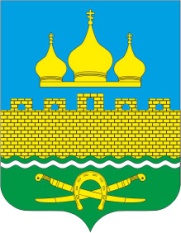 РОССИЙСКАЯ ФЕДЕРАЦИЯРОСТОВСКАЯ ОБЛАСТЬ  НЕКЛИНОВСКИЙ РАЙОНМУНИЦИПАЛЬНОЕ ОБРАЗОВАНИЕ «ТРОИЦКОЕ СЕЛЬСКОЕ ПОСЕЛЕНИЕ»АДМИНИСТРАЦИЯ ТРОИЦКОГО СЕЛЬСКОГО ПОСЕЛЕНИЯРАСПОРЯЖЕНИЕот __.10.2023 г. № ___с. Троицкое            В соответствии с постановлением Администрации Троицкого сельского поселения от 15.03.2018г. № 36 «Об утверждении Порядка разработки, реализации и оценки эффективности муниципальных программ Троицкого  сельского поселения»:          1. Внести изменения в план реализации муниципальной программы Троицкого сельского поселения «Социальная поддержка лиц, замещающих муниципальные должности и должности муниципальных служащих, вышедших на пенсию по старости (инвалидности)» на 2023 год (далее – план реализации) согласно приложению к настоящему распоряжению.2. Главному бухгалтеру  Администрации Троицкого сельского поселения (С.В.Бархатовой) обеспечить выполнение плана реализации муниципальной программы «Социальная поддержка лиц, замещающих муниципальные должности и должности муниципальных служащих, вышедших на пенсию по старости (инвалидности)» на 2023 год, а также разместить данное распоряжение на официальном сайте Троицкого сельского поселения. 3. Контроль за исполнением настоящего распоряжения оставляю за собой.Глава АдминистрацииТроицкого сельского поселения:                                                          О.Н.Гурина                                                                         Приложение № 1 к распоряжению                                                                                                                                                                                                                Администрации Троицкого сельского поселенияот __.10.2023 № ___	Планреализации муниципальной программы «Социальная поддержка лиц, замещающих муниципальные должности и должности муниципальных служащих, вышедших на пенсию по старости (инвалидности)»О внесении изменений в распоряжение Администрации  Троицкого сельского поселения от 23.12.2022г №178 «Об утверждении плана реализации муниципальной программы Троицкого сельского поселения «Социальная поддержка лиц, замещающих муниципальные должности и должности муниципальной службы, вышедших на пенсию по старости (инвалидности)» на 2023 год№ п/пНаименование Ответственный 
 исполнитель, соисполнитель, участникОжидаемый результат  (краткое описание)Срок    
реализации 
  (дата)Объем расходов на 2023 год (тыс.руб.) Объем расходов на 2023 год (тыс.руб.) Объем расходов на 2023 год (тыс.руб.) Объем расходов на 2023 год (тыс.руб.) Объем расходов на 2023 год (тыс.руб.) № п/пНаименование Ответственный 
 исполнитель, соисполнитель, участникОжидаемый результат  (краткое описание)Срок    
реализации 
  (дата)всегообластной
   бюджетместный бюджетвнебюджетные
источники1234567891Подпрограмма 1 «Пенсионное обеспечение лиц, замещавших муниципальные должности и должности муниципальной службы»Администрация Троицкого сельского поселения (главный бухгалтер С.В.Бархатова)ХХ264,90264,901.1Основное мероприятие 1.1.Выплата ежемесячной доплаты к пенсии отдельным категориям гражданАдминистрация Троицкого сельского поселения (главный бухгалтер С.В.Бархатова)снижение бедности получателей мер социальной поддержки на основе расширения сферы применения адресного принципа ее предоставлениявесь период264,90264,902Подпрограмма 2 «Нормативное правовое регулирование в сфере  социальной поддержки лиц, замещавших муниципальные должности и должности муниципальных служащих, вышедших на пенсию по старости (инвалидности)»Администрация Троицкого сельского поселения (главный бухгалтер С.В.Бархатова)ХХ----Контрольное событие программыСвоевременная выплата ежемесячной доплаты к пенсииАдминистрация Троицкого сельского поселения (главный бухгалтер С.В.Бархатова)Своевременная и в полном объеме выплата пенсии за выслугу лет пенсионерам из числа бывших муниципальных служащих и лиц, замещающих муниципальные должностивесь период2.1Основное мероприятие 2.1.Приведение нормативно-правовых актов Троицкого сельского поселения в сфере социальной поддержки лиц, замещавших муниципальные должности и должности муниципальных служащих, вышедших на пенсию по старости (инвалидности)Администрация Троицкого сельского поселения (главный бухгалтер С.В.Бархатова)Своевременное и качественное внесение изменений в нормативные правовые акты Троицкого сельского поселениявесь период----